OFFICIAL NORTH WILTS REFEREES' MATCH RESULT CARD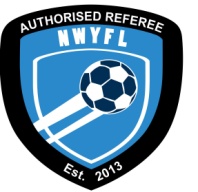 North Wiltshire Youth & Minor LeagueReferee’s please enter marks below out of 100, (100 Being the Highest), in the case that you have entered 50 or below in any of the boxes below please explain in the remarks box why a low score was entered.The Wiltshire F.A. are now asking all referees to report all Cautions; Sending offs and Misconduct reports via The Whole Game system (WGS) portal which can be accessed via the following link: https://wholegame.TheFA.com  To use the WGS discipline reporting portal you will need your FAN number or email address, and your FA password. If you do not know you’re FAN or password then please contact Kevin Small at kevin.small@wiltshirefa.com Referees are required to report to the league:Reasons for Late Kick-offs, Lack of Provision of Club Assistant Referee, Condition of Field of Play, Lack of facilities, not receiving the match fee before the game, Short-handed Teams etc should be reported in Remarks Box.Division:Kick-off Time:  Date:Did the Home Team Pay Your Fee and Expenses Before Kick-Off?Yes /NoMatch Fee: £  Do you wish to Receive Support this Season?Expenses:Yes /No or Please Contact MeNotification received from Home team of ground location etc.Yes /No                         Phone/ E-mail / TextDay:                             Time:      Home Team:Away Team:Home Team Goals Scored:                 Away Team Goals Scored:                Home Team Sportsmanship Mark:     Away Team Sportsmanship Mark:        Home Club Assistant Referee Mark   Away Club Assistant Referee Mark :    Home Team Manager's Mark:            Away Team Manager's MarkHome Team Supporters' Mark:          Away Team Supporters' Mark:              DisciplineDisciplineHome Team Cautions:Away Team Cautions:Home Team Dismissals:Away Team Dismissals:Sent To The County F.A.   Yes/No   Require Help!Sent To The County F.A.   Yes/No   Require Help!RespectRespectRespect Barriers:                                    Yes/No   Respect Barriers:                                       N/ATechnical Area :                                      Yes/No   Technical Area :                                       Yes/No   First Aid:                                                  Yes/No   First Aid:                                                  Yes/No   League Report:Email or post to the appropriate address on day of match.Email or post to the appropriate address on day of match.North Wilts League (email)…………………………...mark.paris-haines@nwyfl.co.ukPostal Address:Mark Paris-HainesThe Old Catholic Rectory4 Dowling StreetSwindonSN1 5QY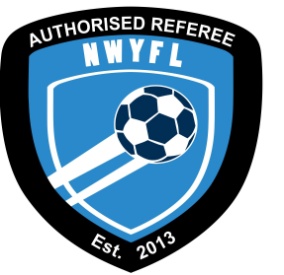 